Title of ArticleAuthor One1,*, Author Two2, Author Three1,2, and Author Four1 (Firstname Lastname; authors’ with a Middle name can be inserted in full between Firstname and Lastname)1 Department, Institution, City, State/Province, Postal Code, Country2 Department, Institution, City, State/Province, Postal Code, Country* Correspondence: Author Name; email@email.com (X.Y.); Tel: (optional; include country code; if multiple corresponding authors, include author initials) +xx-xxxx-xxx-xxxx (X.Y.)Abstract: The abstract should provide a brief overview of the research work. It is often completed using one paragraph, which is made up by a minimum of 5 complete sentences. Authors are encouraged to include the following in the abstract: (1) Background: explain the topic of interest and highlight the purpose of this research. (2) Methodology: describe the research method(s) or treatment(s) that was used in the study. (3) Results: summarize the main findings of the study. (4) Conclusions: provide a concluding statement for the manuscript. The abstract should address only the content that is presented in the findings, and it should highlight substantial contexts that can provide readers with an insight of what this article will talk about.Keywords: Keyword 1; Keyword 2; Keyword 3; (List at least 3 keywords that is pertinent to the topic of the study; yet reasonably in line with the subject discipline.)This template is to provide details on the sections that will need to be covered in the manuscript. Note that the order and name of the sections may differ according to the field of discipline. When in doubt, please check the instructions with the editor to verify the correct order and names for the sections of your manuscript. For any other questions, please contact the editorial office of the journal at IntroductionType and paste your manuscript’s introduction here. The introduction should highlight why the study is important and define the purpose of the current study. This section should also include the current state of the research topic and key publications on the topic, which should all be cited carefully. References should be cited accurately and uniformly through following the standards that’s requested. Please see the end of the document for information on the reference requirements. Finally, this section should address the main aim of this study and the hypotheses of the highlighted research work. Materials and MethodsThis section should address all the materials and methods that was used in the research work. Sufficient content should be covered for others who may be inclined to replicate or build on the research results. General items for this section include but is not limited to research design, data collection, assessment methods, computer codes, and data analysis procedures. All the content should be described in detail, especially if they are relatively new or unique materials or methods. Also, citation may be necessary for descriptions on well-established or commonly used materials or methods.ResultsFollowing the prior section on materials and methods, this section should precisely elaborate the findings discovered in the research work, given the materials and methods that was used. This section usually includes interpretations of the experimental results, products from statistical or mathematical calculations, and findings from data analyses. Subheadings is sometimes used in this section, such as the following format:3.1 Title One3.2 Title Two3.3 Title ThreeIt is commonly necessary to paste figures, tables, and/or mathematical components in between writings of this section to illustrate the findings of the research work. Please see the following for the proper formats of these resources.3.1 Example of Figure Formats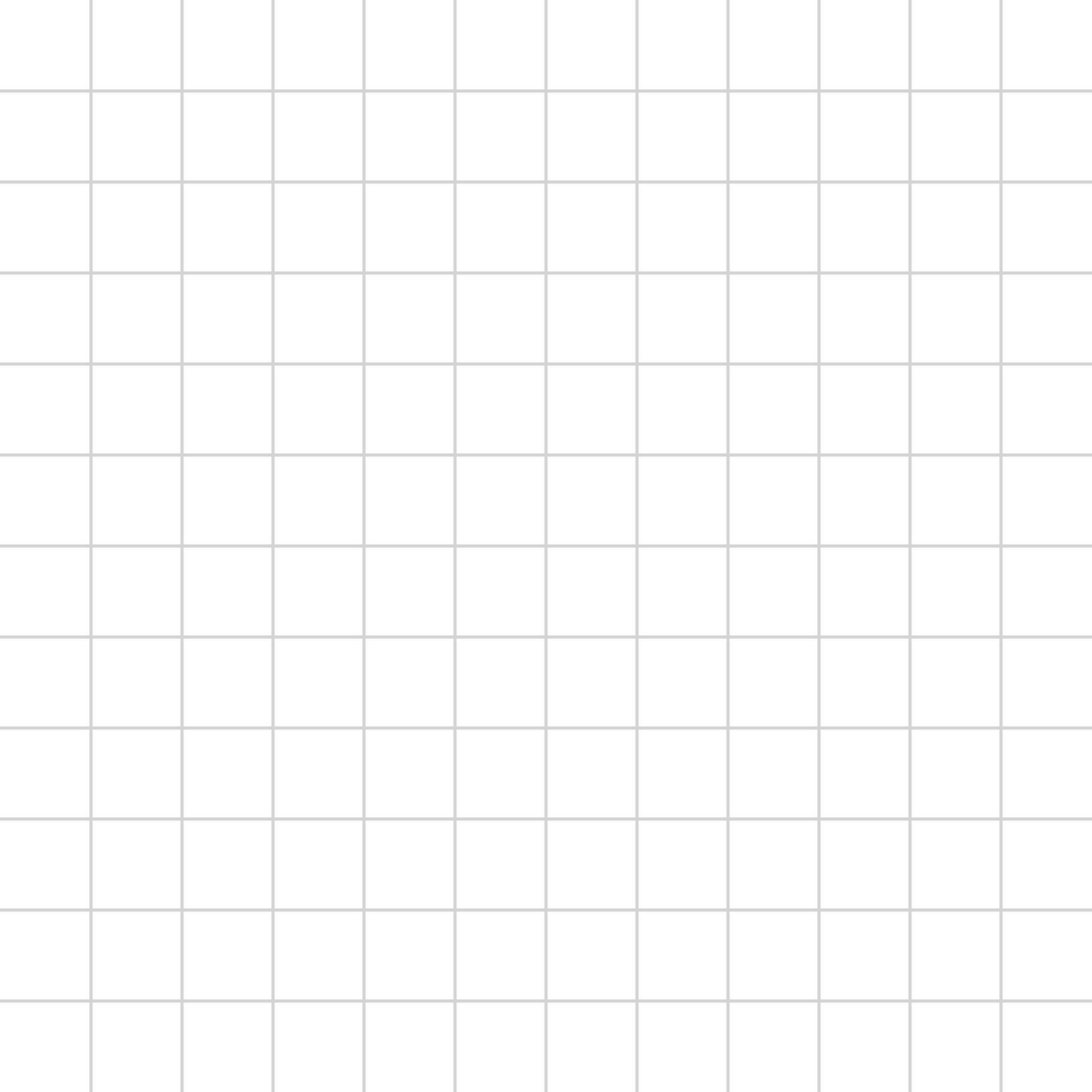 Figure 1. The figure should be inserted with captions that cite the figure number and a short description of the figure for viewers to understand the subject matter that’s being depicted.3.2 Example of Table FormatsTable 1. The table should be placed along with a title above it, and it often starts off with the table number.*Tables should include footers.3.3 Example of Mathematical EquationsExample of an equation:		(1)Equations can be inserted in any part of the text with a number in brackets to indicate it is the Nth equation of the study. It is not always necessary that the equation to be inserted as a new paragraph. Example of another equation:													(2)Sometimes the equations may take up more than one line but remember to adjust the equation so that all lines are aligned to one side (usually the left side).DiscussionAuthors should use this section to discuss the key findings from the results section and interpret the results from the perspective that was laid out in the introduction section. This section should address if the hypotheses are supported, and it should comment on the limitations and implications based on the research results.ConclusionThis section should be added as a summary that compacts all the information discussed in the previous sections.Patent:This section is optional, and it can be included for those who have received patents for the work that is reported in this manuscript. It can be excluded for those without any patent for their study.Authors’ Contribution: Use this section to provide a statement on the work that each of the enlisted authors has contributed to this manuscript. Author’s contribution can be listed using the provided responsibilities below, through putting authors’ name after each role.Conceptualization:Data Collection:Data Analysis:Funding Acquisition: Investigation:Manuscript Writing:Manuscript Reviewing and Editing:Project Administration:Software:Supervision:Visualization:*All authors have read and agree to the final version of the manuscript that will be published. Authorship should be limited to those who have contributed substantially to the work of this manuscript.Funding: Please add: “This research received no external funding” or “This research was funded by NAME OF FUNDER, grant number XXX”. In your submission, please carefully check the funding information that’s provided is accurate and complete. To prevent errors in your future funding, please use the standard spelling of the funding agency names by checking the name of the agency at https://search.crossref.org/fundingData Availability and Release Statement: Please use this section to provide details on where the data supporting the results can be found or who to contact for the data. Include any links to publicly archived datasets that was generated or analyzed throughout the study. Acknowledgements:This section can be used to list any support that was not described in the other sections (i.e., authors contribution and funding)Conflicts of Interest: Declare any conflicts of interest that this manuscript may have contained. The authors should honestly reveal any personal interest or circumstances that may impact the presentation of the research work in this manuscript. Conflict of interest also include the role of funders in the research process and the creation of this manuscript. However, if there are no conflict of interest, please simply state “The authors declare no conflict of interest”. Appendix:Appendix is an optional section that authors can use to supplement the information provided in the main context, such as explanations and elaboration of the experimental data. It is commonly used when the information will disrupt the flow of the main text, but it is important for extending the understanding of what is already presented above. All appendix sections must be cited in the main text. The tables, figures, etc. should be labelled using letters, such as ‘Figure A’ or ‘Table A’.References:We recommend authors use the American Psychological Association (APA) reference style to cite your sources used throughout the article. All references should be alphabetically ordered by the last name of the leading author of the cited source, including those that may appear in figures, tables, supplementary materials, and/or appendixes. References appear at the end of manuscript and no reference should be duplicated. It is recommended that authors use bibliography software packages, such as EndNote, BibTeX, or Reference Manager, to help prevent configuration errors in the reference. Digital Object Identifier (DOI) should be included in all references where available. In most cases, references should contain the authors’ name, title of the literature, name of the journal, publisher, location of publication, date of publication, volume number, issue number, and page number. However, the specific content to be contained in reference can differ between the cited materials. For instance, the citation of peer-reviewed articles differs from books, and those of books differ from websites and magazines. For more instructions about the referencing style, please visit: https://apastyle.apa.org/.Title 1Title 2Title 3Subject 1Data 1Data 6Data 11 Subject 2Data 2Data 7Data 12Subject 3Data 3Data 8Data 13Subject 3Data 4Data 9Data 14Subject 3Data 5Data 10Data 15